ANABİLİM DALI BAŞKANLIĞI’NAYukarıda belirtilen gerekçe nedeniyle danışman değişikliği talebinde bulunmak istiyorum. Bu bağlamda danışman değişikliğinin yapılabilmesi için gereği arz olunur.    Tarih:    /   /    	UygundurÖğrenci 							Danışman İmza:	Adı Soyadı :            İmza :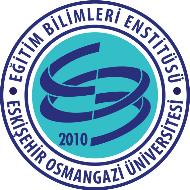 DANIŞMAN DEĞİŞİKLİĞİ TALEP FORMUT.C.ESKİŞEHİR OSMANGAZİ ÜNİVERSİTESİEĞİTİM BİLİMLERİ ENSTİTÜSÜÖğrenci Bilgileri Öğrenci Bilgileri Öğrenci No	:Adı Soyadı	:Anabilim Dalı 	:Program Adı  	: Program Türü	:Gerekçe	: